Die Variotech GmbH ist ein expandierendes Unternehmen der Kunststoff verarbeitenden Industrie. Wir produzieren individuelle Werkstückträger für den sicheren Transport von Serienprodukten vielfältigster Art. Unsere Spezialität sind individuell entwickelte Trays für das automatische Handling. Zum Ausbildungsstart am 1. August 2019 vergeben wir einen Ausbildungsplatz als:Verfahrensmechaniker (m/w) – Fachrichtung Kunststoff- und KautschuktechnikAls Auszubildender bei Variotech lernst du in den 3 Jahren unter anderem die Grundfertigkeiten und Grundkenntnisse in den Bereichen Metall und Kunststoffverarbeitung, einen sorgfältigen Umgang mit allgemeinen Arbeitsmitteln, unterschiedlichen Materialen sowie die Planung und Ausführung einfacher handwerklicher und maschineller Arbeiten und das das Bedienen der Thermoformanlagen.Dies ist natürlich nur ein kleiner Einblick, du wirst hier weitaus mehr Erfahrungen sammeln können. Folgendes solltest du mitbringen:mindestens einen Realschulabschlussdu besitzt hohes handwerkliches Geschickdu arbeitest teamorientiert und sorgfältigdu hast ein sehr gutes technisches Verständnisdu besitzt ein gutes räumliches VorstellungsvermögenWir bieten dir:die Aussicht auf einen langfristigen Arbeitsplatz nach deiner Ausbildungflexible Arbeitszeiteneinen Platz in einem jungen, motivierten Teamflache HierarchienFörderung der Kommunikation unter den Auszubildenden im UnternehmenWenn du Interesse hast, dann sende uns gerne deine aussagekräftige Bewerbung mit Anschreiben, Lebenslauf und Zeugniskopien per Post oder als PDF-Dokument per Mail an:Variotech GmbHNora DöhmannLise-Meitner-Straße 1248529 NordhornE-Mail: bewerbung@variotech.deTel.: 05921 / 89 89-114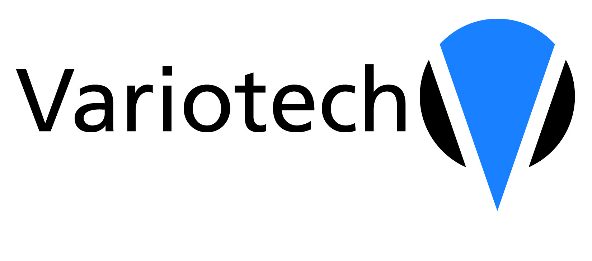 Wir freuen uns auf deine Bewerbung! Lise-Meitner-Straße 1248529 NordhornTel.: 05921 / 89 89-0